Театрализванное развлечение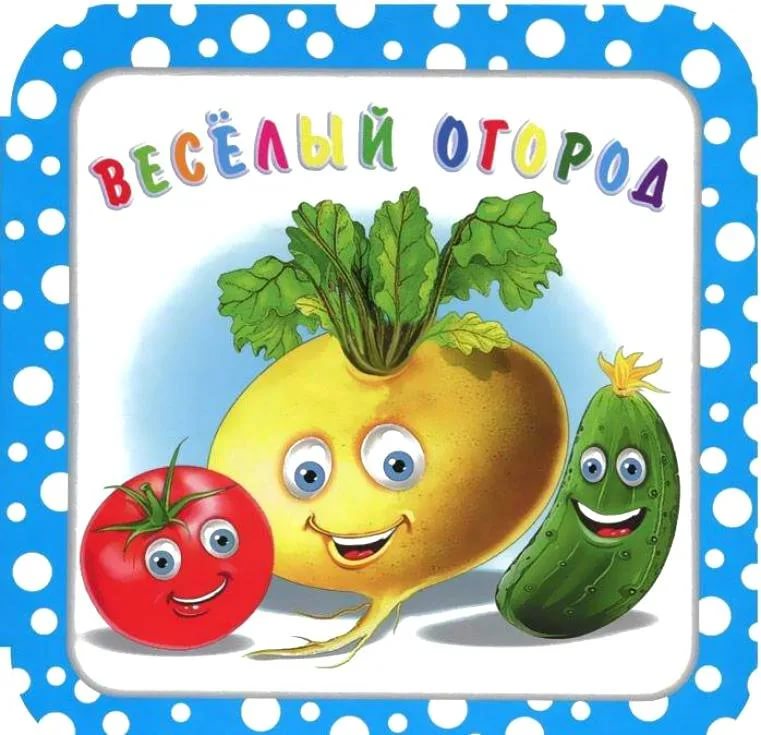 Подготовила: Бодрова О. В.В подготовительной группе детского сада состоялось театрализованное развлечение «Веселый огород». Ребята с большим интересом входили в роль овощей, выразительно читали стихи, пели частушки, играли на народных музыкальных инструментах. Цель: закреплять правильное звукопроизношение через театрализованную деятельность. Формировать творческий потенциал детей.Задачи:1. Развивать связную речь детей, интонационную выразительность речи, закрепить употребление в речи существительные единственного и множественного числа.2. Учить передавать эмоциональное состояние.3. Воспитывать желание принимать активное участие в театрализованной игре.Ход развлечения: -  Нынче праздник в огороде, в огороде и в саду, пляшут овощи в хороводе, напевают на ходу. 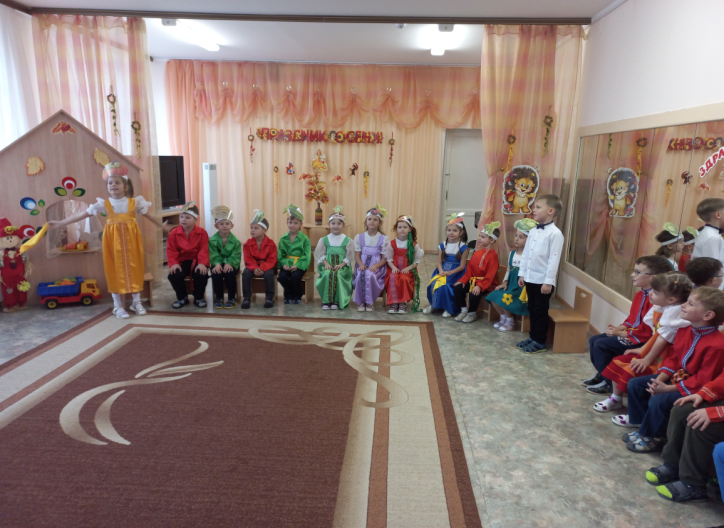 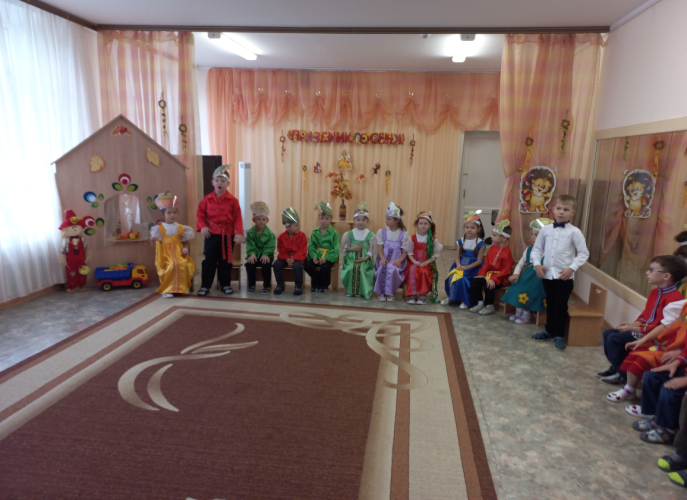 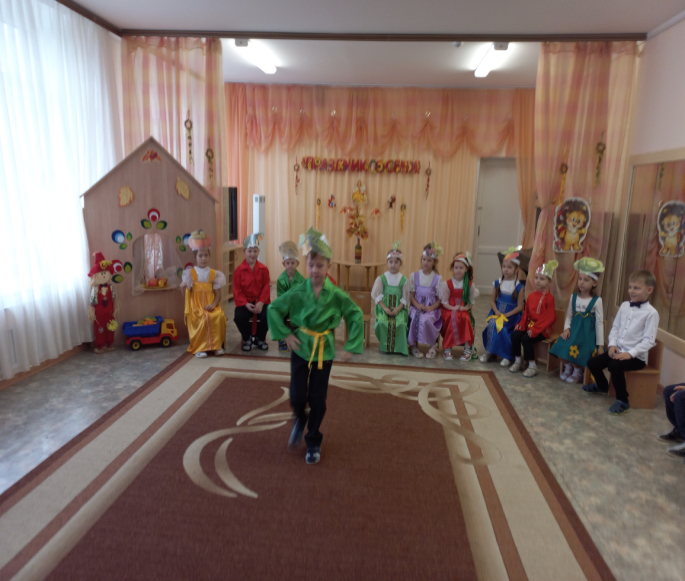 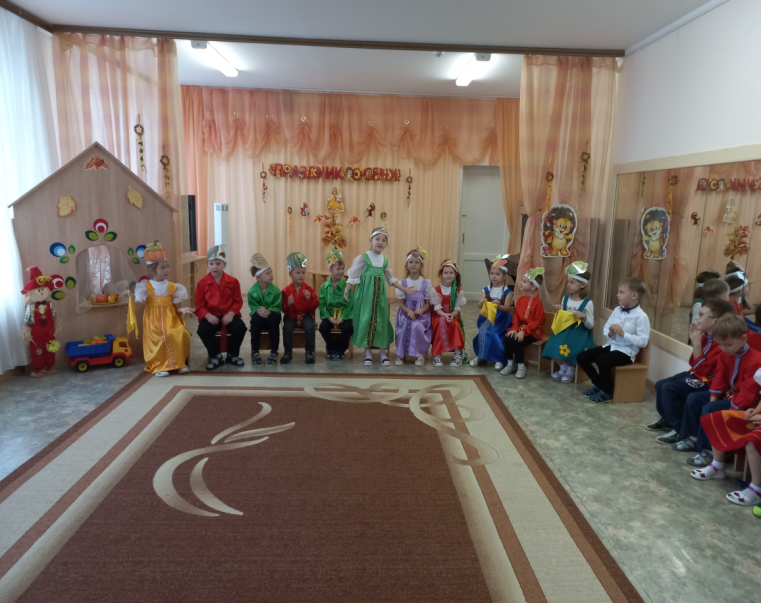 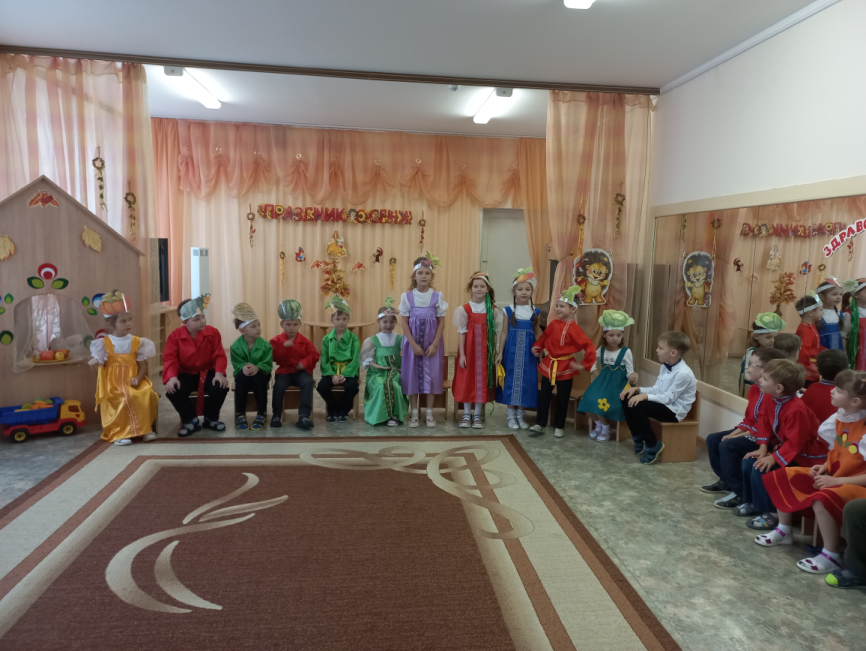 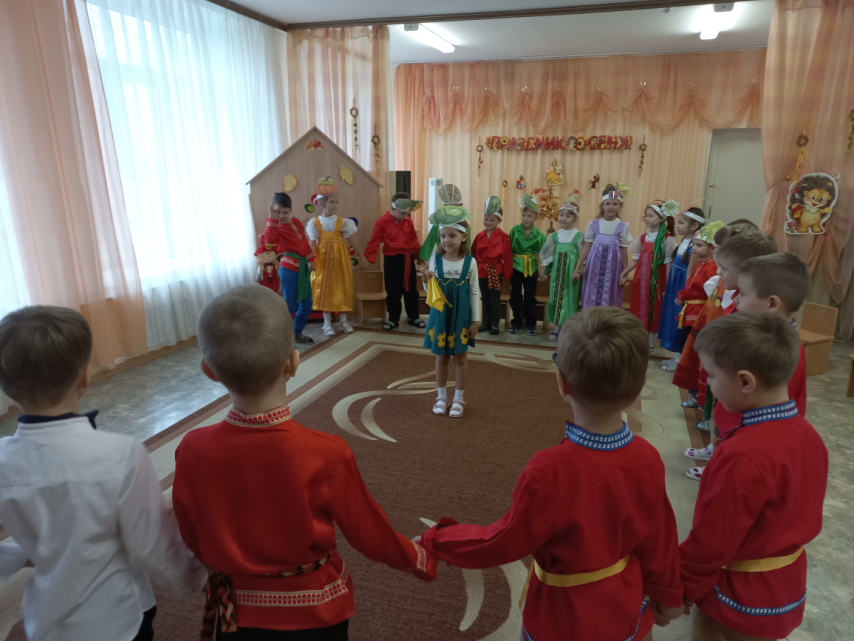 - Ч- Что ж, ребята, вы сидите, ложки вы скорее берите. Как умеете играть, надо всем нам показать. 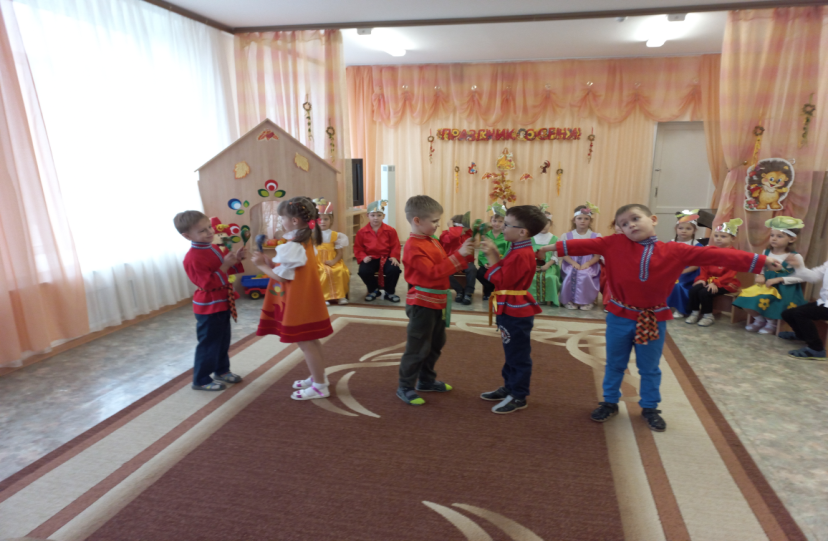 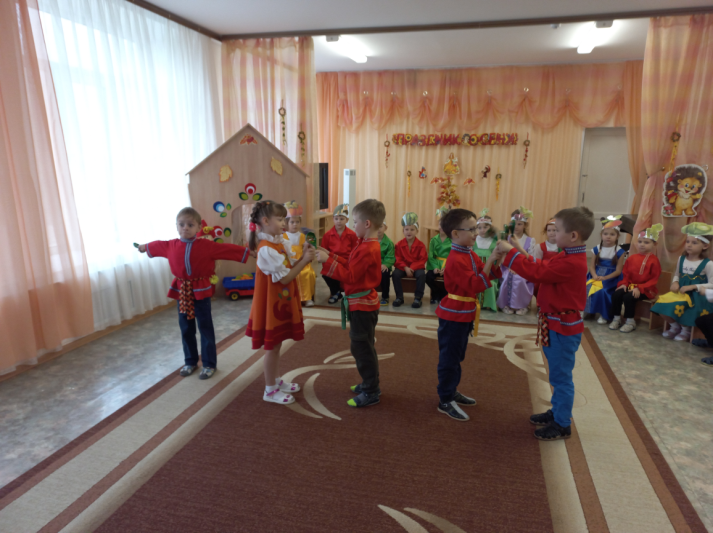 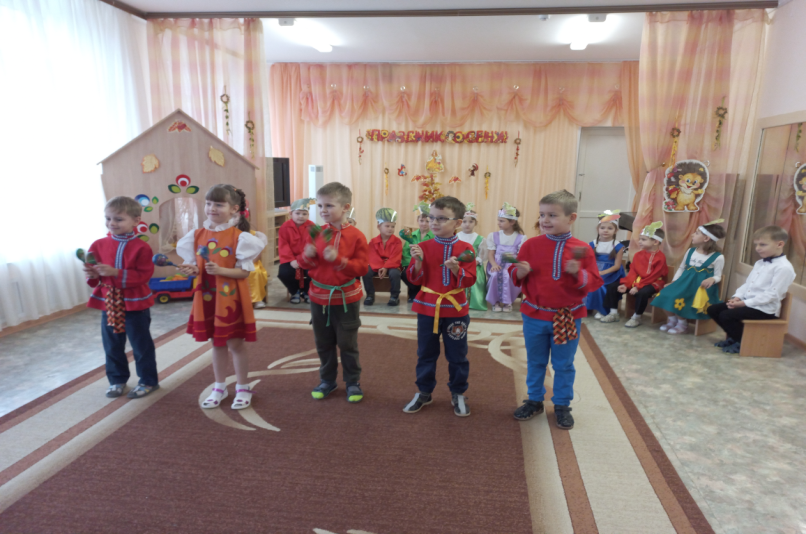 -Споем частушки модные – частушки огородные. Огород, огород – обажает весь народ._ Эй, мальчишки, выходите, да частушки заводите! 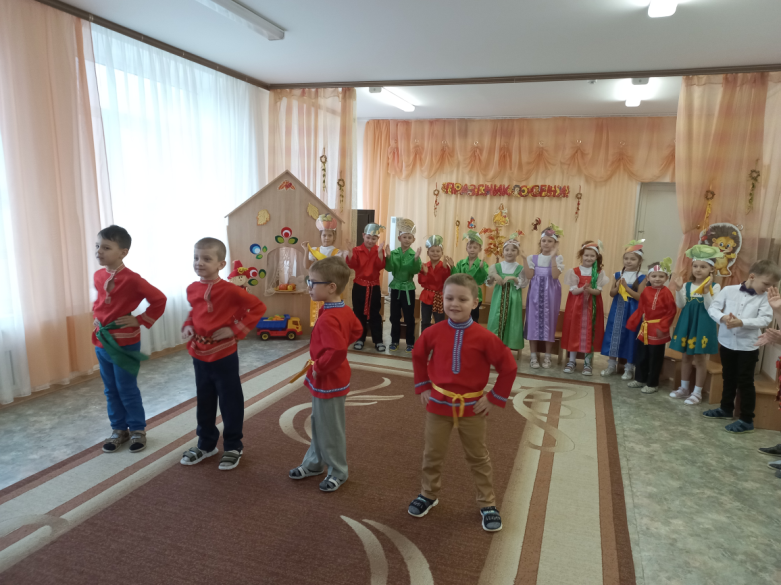 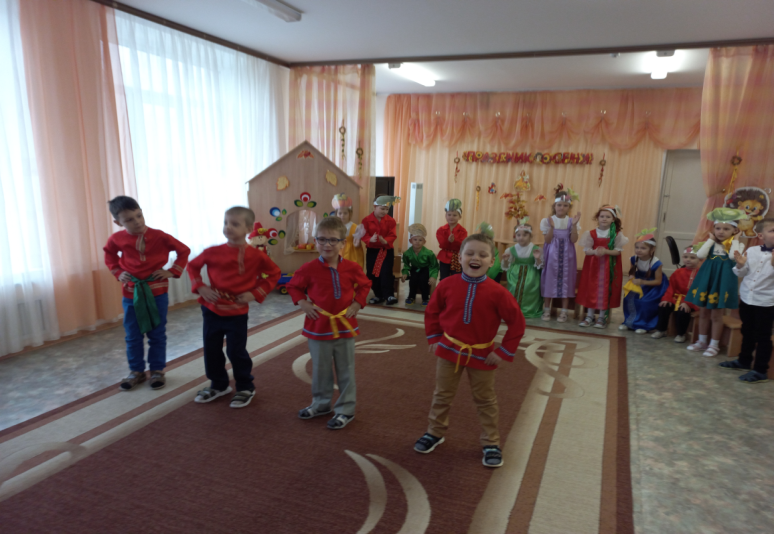 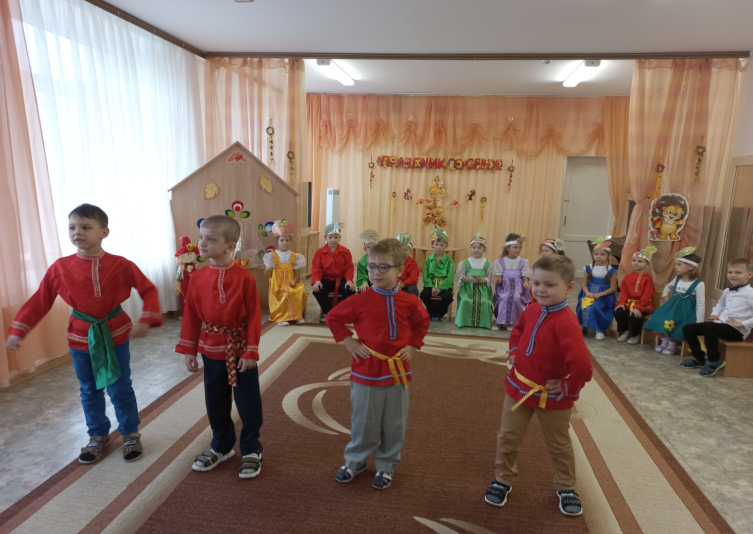 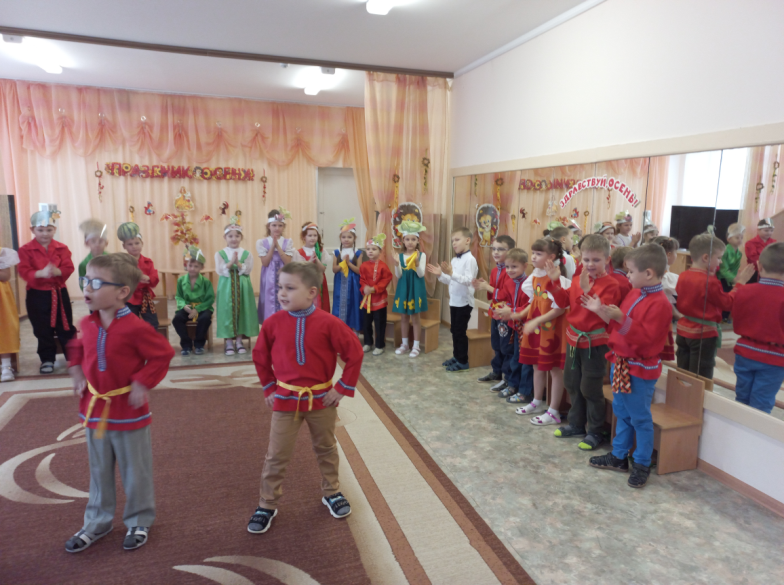 -  Время к вечеру идет, затихает хоровод. До рассвета, до утра до свидания, детвора! 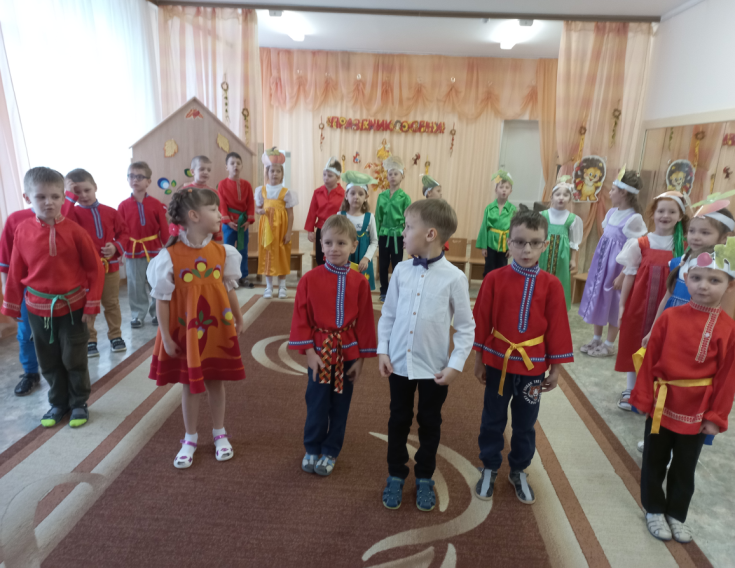 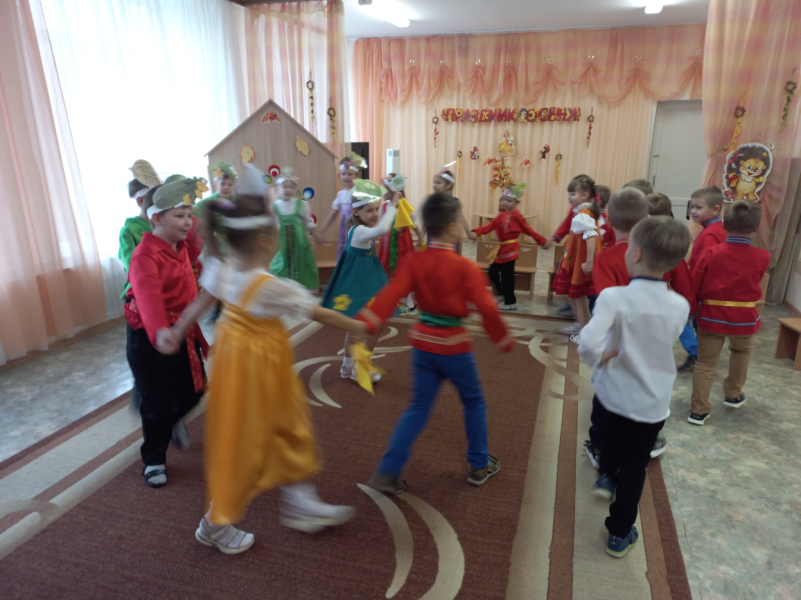 